沂源县人民政府办公室2023年政府信息公开工作年度报告依据《中华人民共和国政府信息公开条例》(以下简称《条例》)和《关于印发中华人民共和国政府信息公开工作年度报告格式的通知》(国办公开办函〔2021〕30号)要求，编制本报告。本报告其中所列数据统计期限从2023年1月1日到12月31日止，年报电子版可从沂源县政府门户网站的政府信息公开年报栏目下载。如对报告内容有疑问，请与沂源县人民政府办公室联系（地址：淄博市沂源县振兴路61号；邮编：256100；电话：0533-3228369；电子邮箱：yyxdsjzx@zb.shandong.cn）。一、总体情况2023年，沂源县人民政府办公室坚持以习近平新时代中国特色社会主义思想为指导，全面贯彻落实党的二十大精神，按照新时代政务公开新形势、新要求，紧紧围绕县委县政府决策部署，以高质量政务公开促落实、助监督、强监管、防风险，为沂源绿色低碳高质量发展贡献力量。（一）主动公开方面认真履行全县政府信息公开工作主管部门职责，紧扣绿色低碳高质量发展、优化营商环境，不断拓展公开范围，持续深化公开内容。常态化发布县政府重要会议召开情况，方便公众深入了解部门工作。持续建设完善政策文件集中发布平台，为公众提供在线查询、检索、下载等服务。全年通过沂源县政府门户网站依法公开各类政府信息377条，其中规范性文件3条，县政府文件20条，县府办文件20条，政策解读111条，县政府常务会议12条，其他各类信息211条。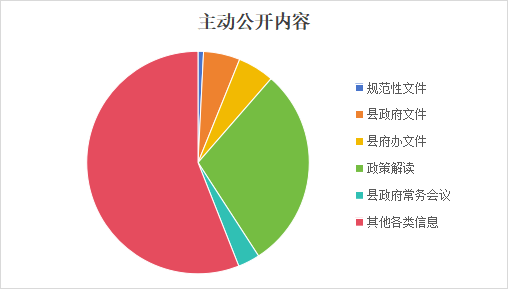 （二）依申请公开方面强化政府信息公开服务功能，规范政府信息公开申请办理工作，完善依申请公开办理工作流程，建立多部门联合会商机制，积极化解矛盾争议。2023年县政府办公室共受理政府信息公开申请件10件，8件已按规定在法定期限内予以办结，2件结转下年答复。全年未发生因政府信息公开工作被申请行政复议或提起行政诉讼的情况。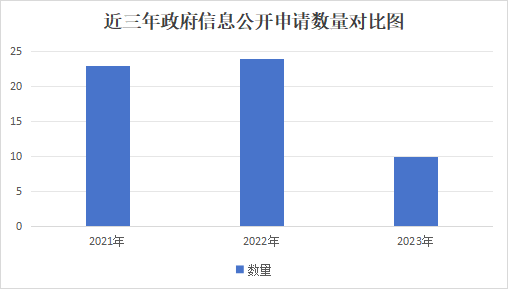 （三）政府信息管理方面深入推进政务公开标准化规范化建设，持续完善各项政务公开制度，优化信息发布、解读回应、依申请公开、公众参与、监督考核等工作流程。严把信息发布审核关，坚持谁公开谁审查、事前审查、依法审查的原则，加强个人信息保护力度，确保敏感个人信息和数据安全。（四）政府信息公开平台建设线上继续做强政府网站“第一平台”，线下继续完善沂源县政务公开专区建设，推进集约化建设与管理，提高信息发布的规范性和协同性。强化政务新媒体日常监管，确保政务新媒体账号内容及时更新、表述方式严谨规范、互动交流保持通畅。（五）监督保障方面印发《沂源县人民政府办公室关于印发2023年沂源县政务公开工作方案的通知》，全县政务公开工作检查采用“日常抽测、季度检查、年度考核”的方式开展,有效提升各单位对政务公开工作的重视程度，促进各单位不断提升政务公开工作质量。加强政务公开队伍建设，定期组织开展全县政务公开工作专业培训，不断提高政务公开工作的质效。二、主动公开政府信息情况三、行政机关收到和处理政府信息公开申请情况四、因政府信息公开工作被申请行政复议、提起行政诉讼情况五、存在的主要问题及改进情况2023年，县政府办政务公开工作取得了一定成绩，但与上级的要求和社会的期望相比，还存在一些不足，如：精细化管理水平仍需提升、突破性创新工作仍需探索。针对以上问题，县政府办公室努力提升政务公开质量，重点做好了以下几方面工作：一是加强规范管理。开展政务公开相关业务知识培训，提高各部门单位联络员工作能力和水平，严格通报、考核机制，督促各基层单位规范信息发布管理，及时更新法定主动公开内容，聚焦公众关心的热点和重点问题，提高政务公开工作内在质量。二是加强内容保障。提高政策解读质量、丰富解读形式，着重解读惠民利民举措、新旧政策差异等内容，采用图文、视频、动画等形式多方位解读政策文件，使政策内涵透明、易懂，避免误解误读。六、其他需要报告的事项1、信息处理费收费情况根据《国务院办公厅关于印发〈政府信息公开信息处理费管理办法〉的通知》（国办函〔2020〕109号）规定，本年度未收取任何政府信息公开信息处理费。2、本年度建议提案办理情况2023年沂源县人民政府办公室未收到人大代表建议办件，收到1件政协委员提案，因该提案性质属于依申请公开，故未在网站公开。3、创新实践情况一是加强队伍建设，持续开展政务公开业务轮训。为进一步加强政务公开工作队伍建设，有效提升全县政务公开工作人员业务能力，全年相继下发了《关于开展 2023 年政务公开轮训的通知》、《关于开展政务公开轮训的通知》，采取了“工作培训+反馈问题+业务指导”相结合的创新方式，切实提升了全县政务公开工作队伍建设水平。二是高质量推动政策文件库建设，提升政策文件公开规范化水平。在“政务公开”专栏“履职依据”栏目中设置“沂源县政策文件集中发布平台”、“政策问答平台”专栏，集中发布政策文件，提供标准电子文本word版和PDF版，为企业群众查阅下载文件提供便利。4、落实上级工作情况2023年，沂源县人民政府办公室按照《2023年沂源县政务公开工作方案》（源政办字〔2023〕25号）相关要求，着力夯实常态化工作基础，继续深化公共企事业单位信息公开，进一步巩固“管业务就要管公开”工作模式，围绕绿色低碳高质量发展、更高水平决策、政策解读回应等，推动政务公开工作基础巩固提升，助力打造法治政府、服务型政府、效能政府、数字政府、廉洁政府。第二十条  第（一）项第二十条  第（一）项第二十条  第（一）项第二十条  第（一）项信息内容本年制发件数本年废止件数现行有效件数规章000行政规范性文件51246第二十条  第（五）项第二十条  第（五）项第二十条  第（五）项第二十条  第（五）项信息内容本年处理决定数量本年处理决定数量本年处理决定数量行政许可000第二十条  第（六）项第二十条  第（六）项第二十条  第（六）项第二十条  第（六）项信息内容本年处理决定数量本年处理决定数量本年处理决定数量行政处罚000行政强制000第二十条  第（八）项第二十条  第（八）项第二十条  第（八）项第二十条  第（八）项信息内容本年收费金额（单位：万元）本年收费金额（单位：万元）本年收费金额（单位：万元）行政事业性收费000（本列数据的勾稽关系为：第一项加第二项之和， 等于第三项加第四项之和）（本列数据的勾稽关系为：第一项加第二项之和， 等于第三项加第四项之和）（本列数据的勾稽关系为：第一项加第二项之和， 等于第三项加第四项之和）申请人情况申请人情况申请人情况申请人情况申请人情况申请人情况申请人情况（本列数据的勾稽关系为：第一项加第二项之和， 等于第三项加第四项之和）（本列数据的勾稽关系为：第一项加第二项之和， 等于第三项加第四项之和）（本列数据的勾稽关系为：第一项加第二项之和， 等于第三项加第四项之和）自然人法人或其他组织法人或其他组织法人或其他组织法人或其他组织法人或其他组织总计（本列数据的勾稽关系为：第一项加第二项之和， 等于第三项加第四项之和）（本列数据的勾稽关系为：第一项加第二项之和， 等于第三项加第四项之和）（本列数据的勾稽关系为：第一项加第二项之和， 等于第三项加第四项之和）自然人商业 企业科研 机构社会公益组织法律 服务 机构其他总计一、本年新收政府信息公开申请数量一、本年新收政府信息公开申请数量一、本年新收政府信息公开申请数量100000010二、上年结转政府信息公开申请数量二、上年结转政府信息公开申请数量二、上年结转政府信息公开申请数量0000000三、本年度办理结果（一）予以公开（一）予以公开6000006三、本年度办理结果（二）部分公开（区分处理的，只计这一情 形，不计其他情形）（二）部分公开（区分处理的，只计这一情 形，不计其他情形）0000000三、本年度办理结果（三）不予公开1.属于国家秘密0000000三、本年度办理结果（三）不予公开2.其他法律行政法规禁止公开0000000三、本年度办理结果（三）不予公开3.危及“三安全一稳定”0000000三、本年度办理结果（三）不予公开4.保护第三方合法权益0000000三、本年度办理结果（三）不予公开5.属于三类内部事务信息1000001三、本年度办理结果（三）不予公开6.属于四类过程性信息0000000三、本年度办理结果（三）不予公开7.属于行政执法案卷0000000三、本年度办理结果（三）不予公开8.属于行政查询事项0000000三、本年度办理结果（四）无法提供1.本机关不掌握相关政府信息1000001三、本年度办理结果（四）无法提供2.没有现成信息需要另行制作0000000三、本年度办理结果（四）无法提供3.补正后申请内容仍不明确0000000三、本年度办理结果（五）不予处理1.信访举报投诉类申请0000000三、本年度办理结果（五）不予处理2.重复申请0000000三、本年度办理结果（五）不予处理3.要求提供公开出版物0000000三、本年度办理结果（五）不予处理4.无正当理由大量反复申请0000000三、本年度办理结果（五）不予处理5.要求行政机关确认或重新出具已获取信息0000000三、本年度办理结果（六）其他处理1.申请人无正当理由逾期不补正、行政机关不再处理其政府信息公开申请0000000三、本年度办理结果2.申请人逾期未按收费通知要求缴纳费用、行政机关不再处理其政府信息公开申请0000000三、本年度办理结果3.其他0000000三、本年度办理结果（七）总计（七）总计8000008四、结转下年度继续办理四、结转下年度继续办理四、结转下年度继续办理2000002行政复议行政复议行政复议行政复议行政复议行政诉讼行政诉讼行政诉讼行政诉讼行政诉讼行政诉讼行政诉讼行政诉讼行政诉讼行政诉讼结果维持结果纠正其他结果尚未审结总计未经复议直接起诉未经复议直接起诉未经复议直接起诉未经复议直接起诉未经复议直接起诉复议后起诉复议后起诉复议后起诉复议后起诉复议后起诉结果维持结果纠正其他结果尚未审结总计结果维持结果纠正其他结果尚未审结总计结果维持结果纠正其他结果尚未审结总计000000000000000